уполномоченный при президенте российской Федерации по правам ребенка Анна Кузнецова                www.rfdeti.ru уполномоченный по правам ребенка в Республике Дагестан Ежова Марина Юрьевна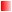    телефон: 8(8722) 51-76-58     адрес: город Махачкала, площадь Ленина, 1   e-mail: detird@mail.ru   web- сайт: http://detird.ru   информация о приеме:      порядок приема граждан: понедельник – пятница с 09.00 до 18.00  детский телеФон доверия с единым общероссийским номером             8-800-2000-122  Уполномоченный по правам участников образовательного процесса в МКОУ "Новочиркейская СОШ №1" - Джамалдинова Б.Б.- Куратор проекта "Уполномоченный по правам участников образовательного процесса" - заместитель директра по воспитательной работе Бариева Р.М.- Помощник уполномоченного по правам участников образовательной деятельности - ученица 9 а класса - Асадулаева РавзанатЗа что отвечаетуполномоченный  по правам участников образовательной деятельности? уполномоченный по правам ребёнка в школе отвечает за защиту права ребёнка на:                жизнь и здоровье;                образование;                социальную помощь;                жизнь и воспитание в семье.    деятельность уполномоченного нацелена на защиту детей от насилия, унижения, эксплуатации.     детский уполномоченный в своей деятельности руководствуется тремя принципами:                 наилучшие интересы ребёнка;                  равенство прав всех детей;                  равенство прав и обязанностей родителей в отношении ребёнка. Чем может помочь детский уполномоченный?     Уполномоченный оказывает содействие ребёнку в восстановлении и защите его нарушенных прав. Чем занят уполномоченный? Выполняя миссию по инФормированию детей об их правах и своей деятельности по защите прав детей, детский уполномоченный проводит беседы в школе, выступает перед родителями и сотрудничает с советом уполномоченных.Уполномоченный по правам ребёнка публикует статьи, посвящённые защите прав и интересов ребёнка.Каждый ребёнок и каждый взрослый, если он узнал о нарушении прав детей, должен обратиться к уполномоченному по правам ребёнка.    Если ты нуждаешься в помощи или хочешь больше узнать о своих правах, ты всегда можешь прийти к уполномоченному и его помощникам по правам ребёнка в школе.Не стесняйся обращаться!                    Памятка школьнику Дорогой друг, ты переступил порог школы, в которой тебе учиться. Оглянись вокруг. Тебя окружают родители, одноклассники, учителя. Пока ты учишься, мы предлагаем следовать советам «бывалых» школьников. Пользуясь своими правами и свободой, ты можешь внести что-то новое в развитие школы.во-первых, не теряя времени узнай, где лежит главный документ школы – устав, в котором прописаны твои права и обязанности как школьника.во-вторых, запомни все, что касается тебя и твоего обучения.в-третьих, ты в школе не один, вокруг тебя твои одноклассники и уЧителя, имеющие такие же права и свободы, уважай их.в-четвертых, школа - твой второй дом. береги все, что в нем находится: мебель, книги, инвентарь. к тому же за порчу школьного имущества на твоих родителей может быть наложена материальная ответственность.в-пятых, веди активный образ жизни и реализуй свои способности, участвуя в школьных мероприятиях, реализуй свои права.в-шестых, ты должен аккуратно вести дневник, ведь это твой личный документ, по которому о тебе судят взрослые.в-седьмых, если потребуется твоя помощь, не раздумывай - помоги. В следующий раз помогут тебе.в-восьмых, помни, что взрослым ты становишься не тогда, когда наЧинаешь курить и пить спиртные напитки, а тогда, когда можешь самостоятельно отвечать за свои поступки.в-девятых, как можно чаще приглашай в школу родителей, чтобы они были в курсе твоих дел, так как они твои законные представители.в-десятых, если у тебя возникли проблемы, прежде всего, расскажи воспитателям. совместно с администрацией школы они постараются помоЧь тебе.